Poznámky technika 8.A, 8.BListnaté drevinyListnaté dreviny sú:Viacročné rastlinyMôžu byť stromy a kry, popínavé, plazivé, previsnuté alebo majú trpasličí vzhľadListnaté opadavé drevinyListnaté vždyzelené drevinyListnaté opadavé drevinyPoskytujú tieň v letnom období, hodia sa k odpočívadlám, ako solitéry v trávniku, zdôraznenie obvodu záhradyMôžu poslúžiť ako vetrolam (umiestnené zo severnej strany)Rôzne nároky na pestovanieVýsadba na jeseňRozmnožovanie výsevom semien, bylinnými a drevnatými odrezkami, potápaním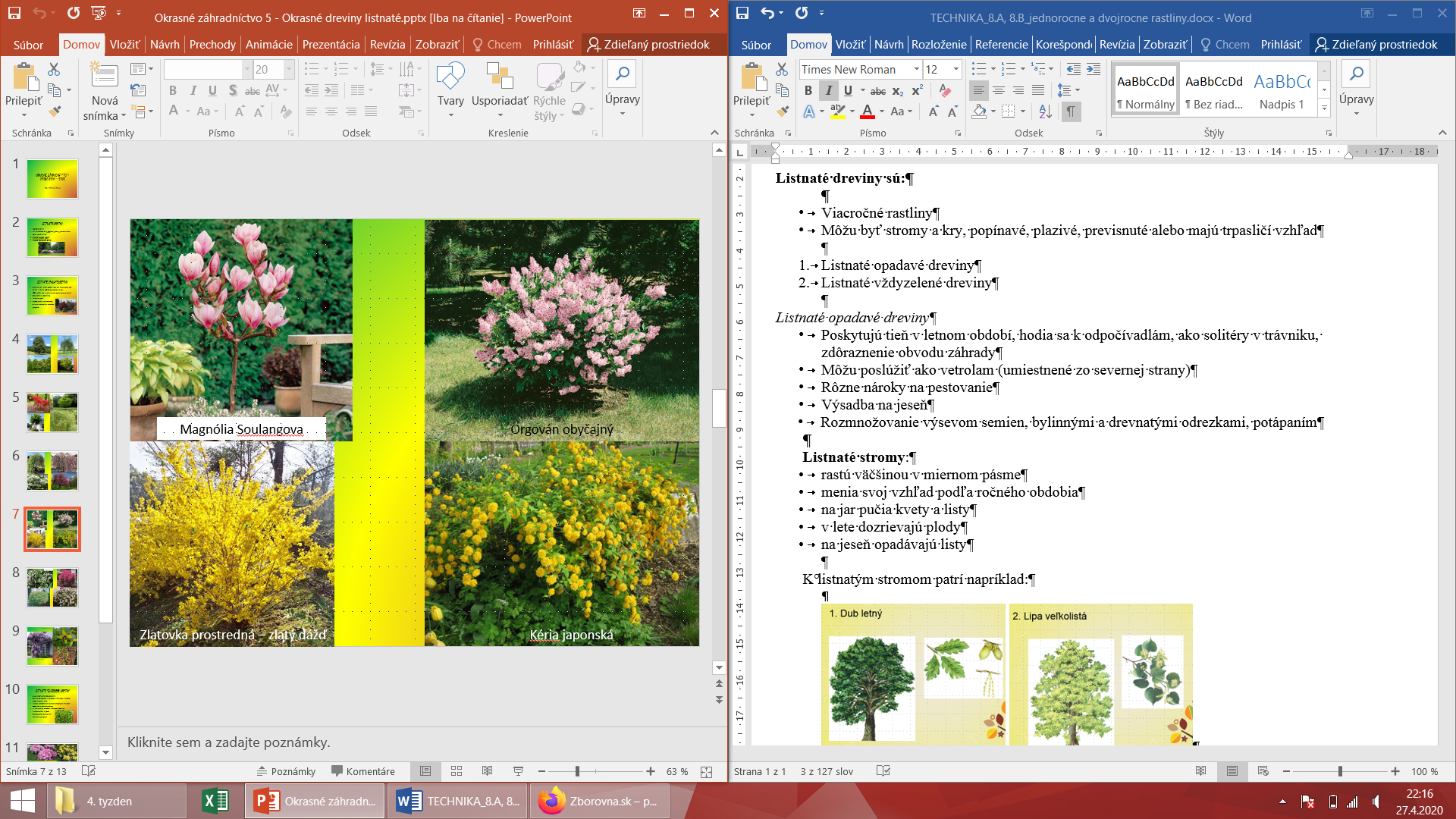 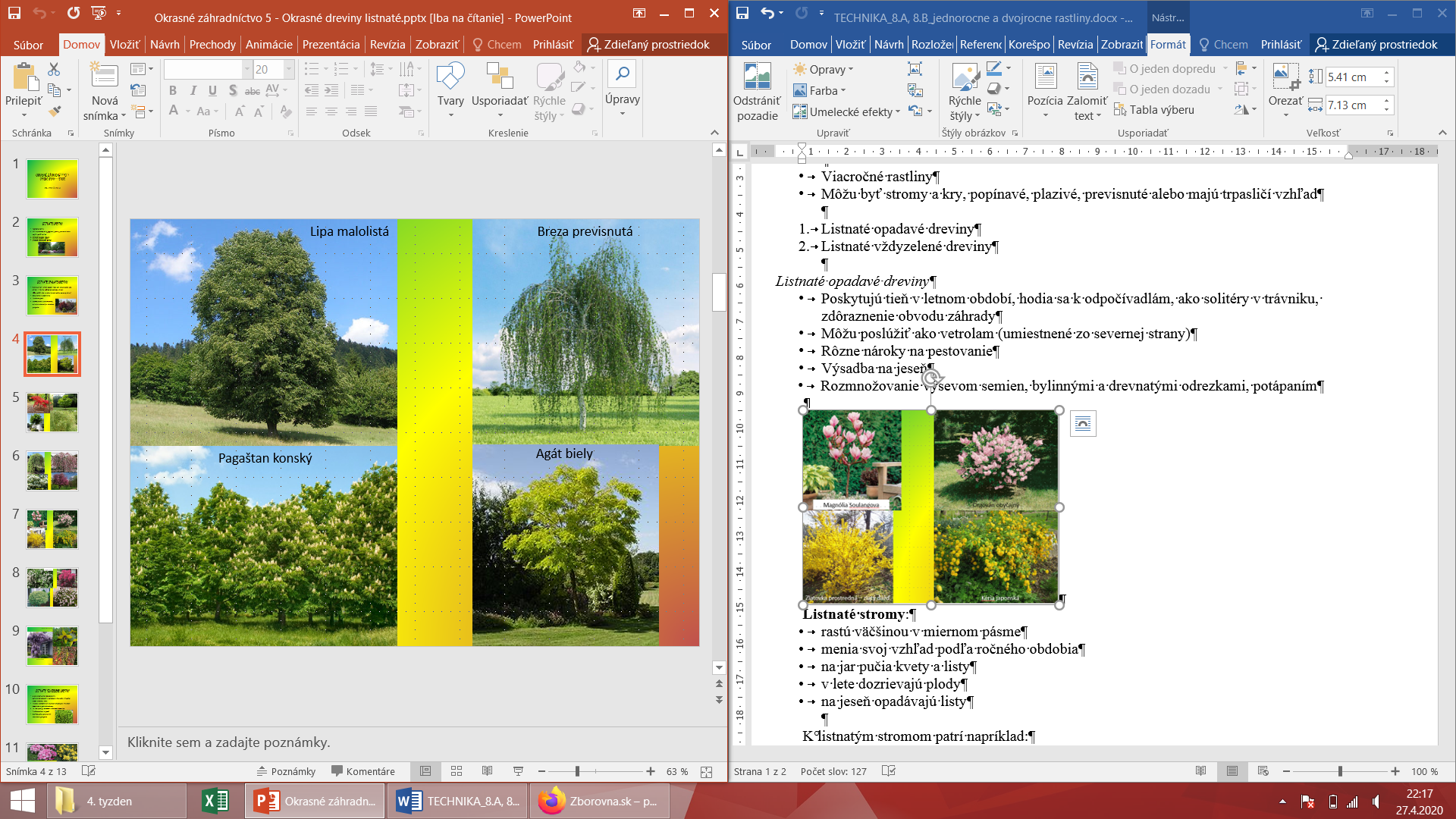 Listnaté vždyzelené dreviny:U nás sa pestujú len vždyzelené kryListnaté vždyzelené kry pochádzajú z teplejších vlhkejších oblastí s miernou zimouVýsadba v samostatných skupinách pred skupiny ihličnanov alebo budov a pod riedke stromyVäčšine vyhovuje zatienené a chránené stanovišteVysádzame skoro na jeseňRozmnožujeme jednoročnými odrezkami a potápaním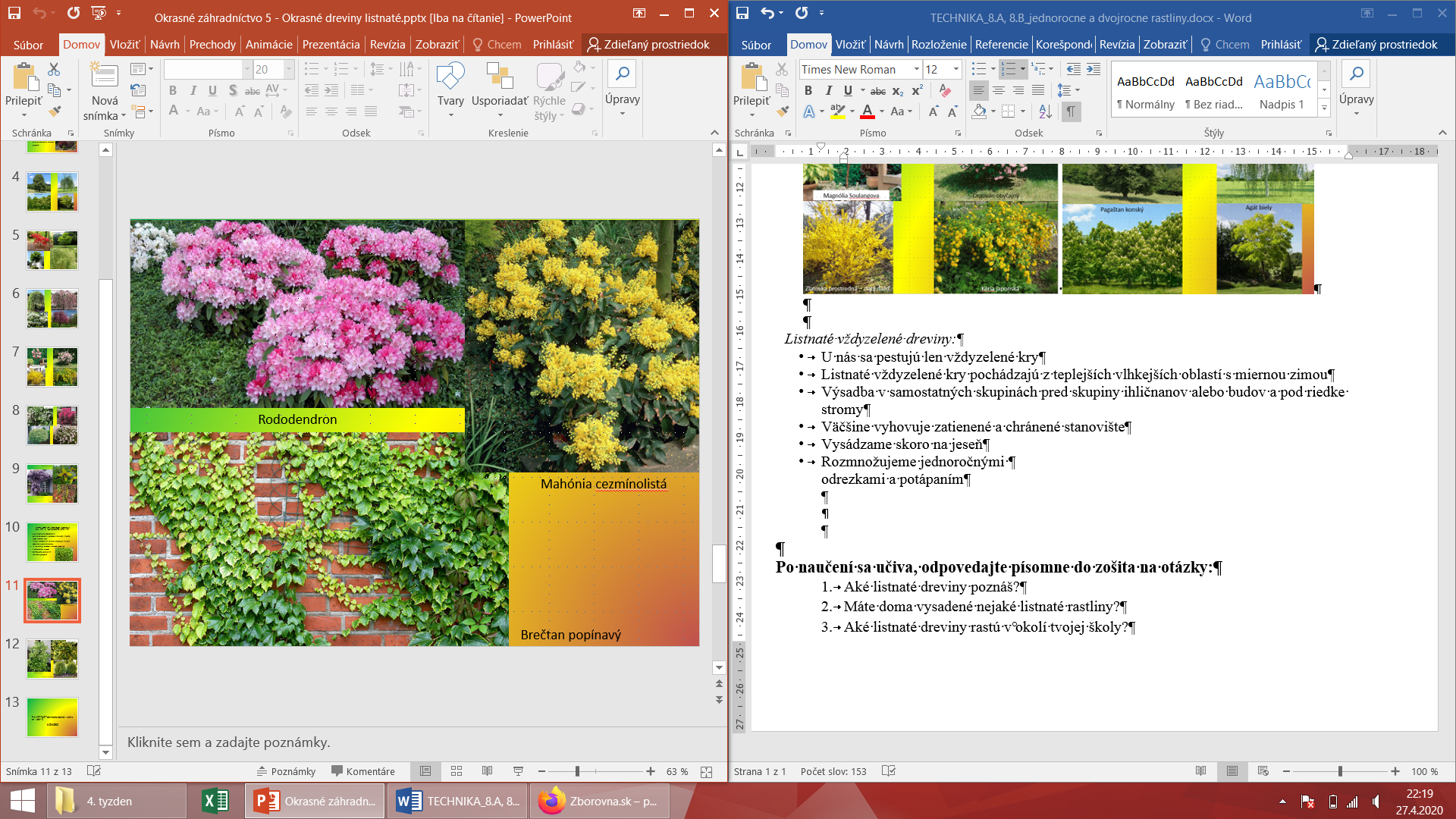 Po naučení sa učiva, odpovedajte písomne do zošita na otázky:Aké listnaté dreviny poznáš?Máte doma vysadené nejaké listnaté rastliny?Aké listnaté dreviny rastú v okolí tvojej školy?